ESPERANZA VITALES OTÍNMisioneras de Ntra Sra del Pilarhttp://www.misionerasdelpilar.org/fundacion.htm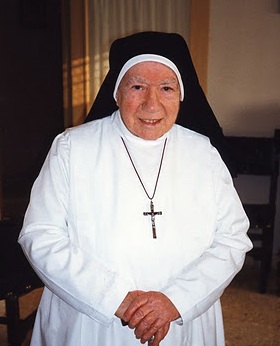     Nació Madre Esperanza en Lanaja (Huesca). En plena guerra civil española ella ve, según narra, “el mundo oscurecido por el pecado; en mi corta inteligencia vi que podía hacer algo y me vino un impulso o llamada para fundar la Congregación (Misioneras de Nuestra Señora del Pilar) siendo cada miembro un Cristo viviente y en totalidad con la fuerza del Espíritu...”.      La Congregación fue fundada el 29 de octubre de 1939 –fiesta de Cristo Rey–. Fue erigida como congregación de derecho diocesano el 27 de julio de 1962. Recibió la aprobación pontificia, como congregación de votos simples, el 22 de julio de 1970. Su acción misionera se desarrolla principalmente en el apostolado familiar, en la evangelización y catequesis, en la educación y misiones. Madre Esperanza murió en la paz de Cristo el 24 de mayo del 2005.Mi familia:“Mis padres se llamaban Melchor y Casilda. Fui la tercera de cuatro hermanas. Se llamaban: Eustaquia, Visitación y María.  Con nosotros vivía el abuelo Salvador, padre de mi madre y la abuela Antolina, madre de mi padre.Mi padre y toda su familla eran de un pueblo vecino: Sariñena.     Eran todos muy cristianos. El abuelo nos llevaba a misa con él. También mi padre cada domingo iba a misa, era de la Cofradía del Rosario. Todos los domingos, antes de la misa primera, salían por las calles cantando el rosario.Los abuelos y mis padres eran labradores. El verano lo pasábamos en la aldea para realizar las tareas del campo. Allí teníamos una caseta, los corrales para el ganado y pajares.       Desde niña yo ayudaba lo que podía en estas tareas del campo”Mi familia:“Mis padres se llamaban Melchor y Casilda. Fui la tercera de cuatro hermanas. Se llamaban: Eustaquia, Visitación y María.  Con nosotros vivía el abuelo Salvador, padre de mi madre y la abuela Antolina, madre de mi padre.Mi padre y toda su familla eran de un pueblo vecino: Sariñena.     Eran todos muy cristianos. El abuelo nos llevaba a misa con él. También mi padre cada domingo iba a misa, era de la Cofradía del Rosario. Todos los domingos, antes de la misa primera, salían por las calles cantando el rosario.Los abuelos y mis padres eran labradores. El verano lo pasábamos en la aldea para realizar las tareas del campo. Allí teníamos una caseta, los corrales para el ganado y pajares.       Desde niña yo ayudaba lo que podía en estas tareas del campo”Mi familia:“Mis padres se llamaban Melchor y Casilda. Fui la tercera de cuatro hermanas. Se llamaban: Eustaquia, Visitación y María.  Con nosotros vivía el abuelo Salvador, padre de mi madre y la abuela Antolina, madre de mi padre.Mi padre y toda su familla eran de un pueblo vecino: Sariñena.     Eran todos muy cristianos. El abuelo nos llevaba a misa con él. También mi padre cada domingo iba a misa, era de la Cofradía del Rosario. Todos los domingos, antes de la misa primera, salían por las calles cantando el rosario.Los abuelos y mis padres eran labradores. El verano lo pasábamos en la aldea para realizar las tareas del campo. Allí teníamos una caseta, los corrales para el ganado y pajares.       Desde niña yo ayudaba lo que podía en estas tareas del campo”Infancia    La infancia de Esperanza transcurre en un clima cristiano. Es en la familia donde aprende las primeras oraciones y conoce los acontecimientos cristianos que serían después los pilares de su vida. “A los seis años me pasaba muchos ratos pensando en los pasajes que mi madre me contaba. Me gustaba mucho pensar en la Encarnación y en la Visitación de María a Santa Isabel;  me detenía mucho en eso de que la Virgen iba presurosa a ver a su  prima. Entendía que las obras buenas había que hacerlas enseguida”.      Desde que tuvo uso de razón quiso ser religiosa, para ser toda de Dios. Buscaba glorificar a Dios y unida a Jesús salvar a los hombres. “Desde siempre, antes de ir a la escuela me tenía por hija de Dios... más que de mis padres”...  Cuando fue a la escuela comenzó su preparación para la Primera Comunión. Después sería ella quien diera el catecismo en la Parroquia.Infancia    La infancia de Esperanza transcurre en un clima cristiano. Es en la familia donde aprende las primeras oraciones y conoce los acontecimientos cristianos que serían después los pilares de su vida. “A los seis años me pasaba muchos ratos pensando en los pasajes que mi madre me contaba. Me gustaba mucho pensar en la Encarnación y en la Visitación de María a Santa Isabel;  me detenía mucho en eso de que la Virgen iba presurosa a ver a su  prima. Entendía que las obras buenas había que hacerlas enseguida”.      Desde que tuvo uso de razón quiso ser religiosa, para ser toda de Dios. Buscaba glorificar a Dios y unida a Jesús salvar a los hombres. “Desde siempre, antes de ir a la escuela me tenía por hija de Dios... más que de mis padres”...  Cuando fue a la escuela comenzó su preparación para la Primera Comunión. Después sería ella quien diera el catecismo en la Parroquia.Infancia    La infancia de Esperanza transcurre en un clima cristiano. Es en la familia donde aprende las primeras oraciones y conoce los acontecimientos cristianos que serían después los pilares de su vida. “A los seis años me pasaba muchos ratos pensando en los pasajes que mi madre me contaba. Me gustaba mucho pensar en la Encarnación y en la Visitación de María a Santa Isabel;  me detenía mucho en eso de que la Virgen iba presurosa a ver a su  prima. Entendía que las obras buenas había que hacerlas enseguida”.      Desde que tuvo uso de razón quiso ser religiosa, para ser toda de Dios. Buscaba glorificar a Dios y unida a Jesús salvar a los hombres. “Desde siempre, antes de ir a la escuela me tenía por hija de Dios... más que de mis padres”...  Cuando fue a la escuela comenzó su preparación para la Primera Comunión. Después sería ella quien diera el catecismo en la Parroquia.      En el segundo año de noviciado es destinada a Madrid, Esperanza cae enferma. La llevan a Pamplona. La enfermedad persistía. La gravedad era extrema. Tres meses antes de profesar coge el tifus y con mucho dolor la enviaron a casa. Una vez en casa se recupera rápidamente y pronto puede hacer vida ordinaria. Mantiene correspondencia con las religiosas y con su confesor, D. Teodosio Aoíz, Secretario Canciller del Sr. Arzobispo de Pamplona. Una vez restablecida vuelve con las religiosas a Pamplona donde comienza de nuevo el postulantado.  Vuelve a enfermar, la envían a casa y al poco se puso bien.“Después de pasar algún tiempo en casa, el confesor que había tenido en Pamplona (me seguía escribiendo) me manifestó, que tal vez Dios me quería en la vida religiosa contemplativa por tener tanta vida de oración. Quiso que conviviera con las religiosas de la Visitación de San Francisco de Sales de Pamplona. Solamente llevaba como un mes, me puse enferma. El confesor, de acuerdo con las religiosas me enviaron a casa.D. Teodosio Aoiz, me dijo que me estuviera en casa hasta que Dios me manifestase su voluntad”.  Mientras esto ocurría, ella seguía haciendo lo que era su vida: orar y trabajar. Se traslada a casa de su hermana Eustaquia.    “En casa de mi hermana Eustaquia y de su esposo, allí empecé mi vida apostólica... instruía a las jóvenes que acudían a casa... la finalidad era acercarles más a Dios... Se leía el Evangelio, a mi modo se les comentaba, se rezaba el Rosario, se les daba buenos consejos, los que creía ante Dios... Tenía un grupo de chicas muy majas... En los ratos libres, enseñaba el catecismo en la parroquia y visitaba a los enfermos”...Juventud:   El fervor religioso que manifestaba Esperanza produjo en sus padres cierta preocupación y decidieron enviarla a servir a Zaragoza para que fuera una “chica normal”, como ellos decían, a la edad de 15 años. Su padre la llevó a las religiosas de María Inmaculada con el fin de prepararla para trabajar en el servicio doméstico. “Esta salida me costó un poco, más que nada por dejar a mi madre pero me fui contenta”.    A los dos meses la colocaron con dos señoras en la calle S. Jorge, nº 7 - 2º, con ellas hablaba de Dios y compartían sus inquietudes. Los domingos por la tarde seguía en contacto con las religiosas de María Inmaculada y allí conoció a las Franciscanas Misioneras de María que se hospedaban en el Servicio Doméstico. “Yo quería escoger una Congregación donde se sufriera mucho por Dios y por las almas; por esto me llamó la atención esta Congregación”.    A los 16 años decide ingresar como religiosa en las Franciscanas Misioneras de María de Pamplona. Decisión que en principio no es bien acogida por sus padres, aunque después esta actitud cambió y fue su mismo padre quién le acompañó a Pamplona. Al llegar y ver cómo era la vida religiosa, todo le gustó, pero lo encontró excesivamente fácil. Echaba de menos más tiempo de oración. La maestra le dio permiso para levantarse por la noche a orar. Terminado el postulantado tomó el hábito y el noviciado lo hizo muy contenta.    En el segundo año de noviciado es destinada a Madrid, Esperanza cae enferma. La llevan a Pamplona. La enfermedad persistía. La gravedad era extrema. Tres meses antes de profesar coge el tifus y con mucho dolor la enviaron a casa. Una vez en casa se recupera rápidamente y pronto puede hacer vida ordinaria. Mantiene correspondencia con las religiosas y con su confesor, D. Teodosio Aoíz, Secretario Canciller del Sr. Arzobispo de Pamplona. Una vez restablecida vuelve con las religiosas a Pamplona donde comienza de nuevo el postulantado.  Vuelve a enfermar, la envían a casa y al poco se puso bien.“Después de pasar algún tiempo en casa, el confesor que había tenido en Pamplona (me seguía escribiendo) me manifestó, que tal vez Dios me quería en la vida religiosa contemplativa por tener tanta vida de oración. Quiso que conviviera con las religiosas de la Visitación de San Francisco de Sales de Pamplona. Solamente llevaba como un mes, me puse enferma. El confesor, de acuerdo con las religiosas me enviaron a casa.D. Teodosio Aoiz, me dijo que me estuviera en casa hasta que Dios me manifestase su voluntad”.Mientras esto ocurría, ella seguía haciendo lo que era su vida: orar y trabajar. Se traslada a casa de su hermana Eustaquia.  “En casa de mi hermana Eustaquia y de su esposo, allí empecé mi vida apostólica... instruía a las jóvenes que acudían a casa... la finalidad era acercarles más a Dios... Se leía el Evangelio, a mi modo se les comentaba, se rezaba el Rosario, se les daba buenos consejos, los que creía ante Dios... Tenía un grupo de chicas muy majas... En los ratos libres, enseñaba el catecismo en la parroquia y visitaba a los enfermos”...LA FUNDACIÓN        El 18 de julio de 1936 estalla la guerra. Durante este tiempo de violencia Esperanza experimenta la represión, vive de cerca el miedo, el odio, las venganzas en sus convecinos. También experimenta el cariño, la ayuda y protección de algunas personas cercanas que le ayudan, en ellas Esperanza ve la mano amiga de Dios.“Dios me guardó, nadie me hizo ningún mal. En este tiempo de guerra me dediqué más a orar”    En este tiempo de guerra, Esperanza sufre de manera indecible. Experimenta con claridad que  el hombre, hijo de Dios,  sin su gracia, puede llegar a ser peor que un monstruo. Y en este ambiente de violencia siente una llamada especial.“No lo veía todo perdido, al contrario en Dios se puede rehacer todo. Dios me dio la idea de que yo podía hacer algo… y me pidió fundar la Congregación… Misionera y Mariana”Primeras señales.   La empresa no es fácil y asusta a Esperanza. Sufre una lucha interior y el miedo se apodera de ella.  “Mi poca generosidad y el no confiar totalmente en Dios, el miedo a un conjunto de cosas, me hacía no tener ningún deseo de hablar del asunto con nadie... pasé grandes luchas…Sufría por querer hacer lo que Dios quería y en lugar de esperarlo todo de El me quedaba en mi nada”   A los pocos meses de tener la idea de fundar, todavía en período de guerra, Esperanza es visitada por Adelina Malo, quien le relata un sueño en el que ve la Fundación de la Congregación y en la que ella también se siente involucrada. Y aunque en un principio Esperanza intenta eludir la idea, esto ilumina su camino en la búsqueda de la voluntad de Dios.  La situación de la guerra impide llevar a cabo todo esto. En cuanto puede comienza a dar los primeros pasos. En Lanaja pretende hablar con el párroco y le escribe una carta.“Al día siguiente de entregarle la carta, me llamó diciéndome que era de Dios que no me preocupara y estuviera tranquila..”.   El párroco, D. Antonio Torres, le relató cómo, años atrás, ante las dudas y dificultades que tenía en aceptar el cargo de Párroco de Lanaja,  un monje le animó a hacerlo: tenía que ayudar a una joven que iba a fundar una Congregación religiosa. Acompañada por el Párroco de Lanaja, Esperanza fue a comunicar al Señor Obispo esta inquietud, segura de que iba a ser rechazada. D. Lino Rodrigo Ruesca la escuchó  en presencia de su confesor el P. Monreal, superior de los jesuítas. “Después de decirlo todo, me dijo el Sr. Obispo: "empiece, a ver lo que hace”. En este momento recibí una fuerza sobrenatural. Creo que fue fuerza de Dios. Nada se me puso por delante... “     A partir de este momento, aunque vivían cada una en su casa, Adelina y Esperanza comienzan a trabajar juntas en labores parroquiales y promoción de la mujer.  “Pasábamos algún rato juntas…hablábamos de Dios…  Algunas de las jóvenes que antes venían a trabajar conmigo, venían ahora a la casa parroquial donde les enseñábamos bordado, corte y confección y les hablábamos de Dios.”HISTORIA DE LA CONGREGACIÓN   En Lanaja, en casa Cavero, se inician los primeros pasos de la Congregación “Misioneras de Ntra. Sra. del Pilar”. En 1940 se abre una comunidad en Alcubierre.  Y en 1944, a instancias del Sr. Obispo la comunidad de Alcubierre se trasladó a Huesca. En 1946 se constituyó en Pía Unión. “Abrimos una casa en Alcubierre cerca de Lanaja... Más tarde el Sr. Obispo me dijo que nos convenía venir a  Huesca para que nos conocieran más, y para la mejor formación de las que entraran; tuvimos que cerrar Alcubierre.    Por un tiempo se hospedan en casa de las hermanas Redondo. Al fin encuentran un piso del pasaje Avellanas...  “Todo era puro amor de Dios, nos llevaba más hacia El...    Para entonces ya había alguna hermana más en la comunidad. Además del apostolado, que ya realizaban en Lanaja, comenzaron a trabajar en la clínica del Dr. Cardús. “Vestíamos de negro y muy largo y para ir a Misa con velo tupido y mantilla.”PRIMERAS COMUNIDADES   Hasta el 27 de julio de 1962 en que la Pía unión fue constituida en Congregación de derecho diocesano, el número de Hermanas había aumentado hasta 153, en 13 comunidades extendidas por Aragón, Navarra y La Rioja. La respuesta de las religiosas era generosa. La gente de los pueblos las acogía muy bien. Y Dios les iba ayudando. Esperanza emitió sus votos perpetuos el 2 de agosto de 1962 en manos del Sr. Obispo D. Lino Rodrigo Ruesca. En este acto recibió el Nombramiento de Superiora General de la Congregación. “Cuando la Iglesia nos constituyó como congregación religiosa de derecho diocesano, sentí mucho agradecimiento a Dios y a la Iglesia. Siempre me había considerado hija de la Iglesia, quería vivir como tal...”  LA CONGREGACIÓN SE XTIENDIENDE.  En 1964 se establece en Roma una comunidad ocupándose de la asistencia de enfermos.  En 1965 abren otra casa en Olorón de Santa María en Francia, regentando una residencia de ancianos.  En 1966 parte para América el primer grupo de hermanas con destino a Chile. Se harían cargo de unas escuelas y también de trabajo pastoral en Yumbel (Concepción).    El 22 de julio de 1970, la Congregación recibió la aprobación de la Sede Apostólica, como congregación de votos simples.